 Ongoing Events throughout the month: Cabell County will coordinate a variety of activities, pinwheel plantings by local agencies, social media and Pinterest posts throughout the month of April.   Will also be promoting the Week of the Young Child.Preston County is hosting a Community Baby Shower in April. Taylor County is decorating all of downtown Grafton with blue ribbons and signage for CAP month and asking all businesses and agencies in the county to display pinwheel vases.Tucker County is sponsoring Stewards of Children trainings in late-March in Elkins.  A proclamation signing regarding Child Abuse Prevention Month and Sexual Assault awareness will take place at the Tucker County Courthouse on March 27th.  There will be a Tucker County FRC playgroup Easter Egg Hunt on March 29th.   The Tucker County Circle of Parents program is kicking off a new Foster & Adoptive Parent support group in April and continues the monthly Pregnant Moms support group. Wood County is conducting a Blue Ribbon Campaign placing blue ribbons on all parking meters in downtown Parkersburg. Wyoming County schools will be planting pinwheel gardens outside each school. April 2018Child Abuse Prevention Month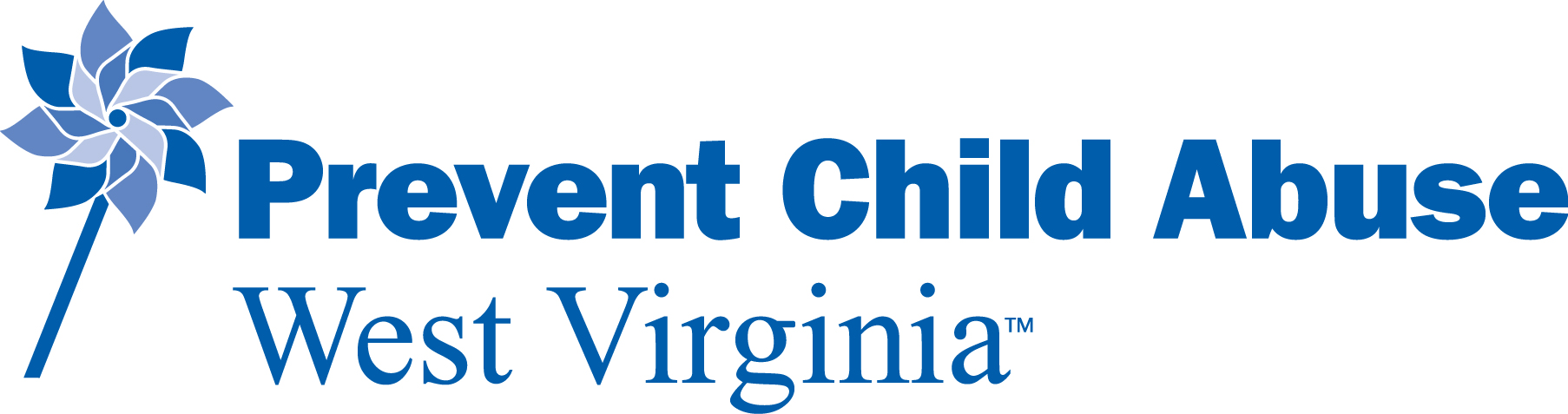 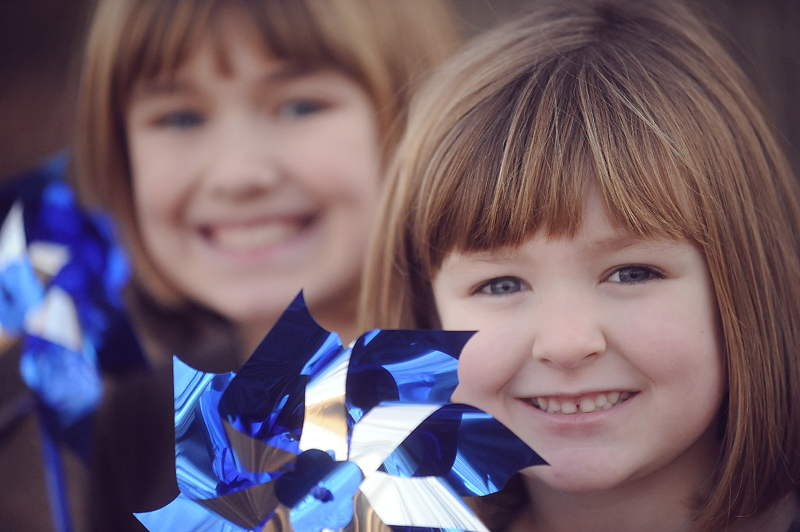 SundayMondayTuesdayWednesdayThursdayFridaySaturday1234567Summers CountyREACHH CAC  hosting a Flag-raising ceremony at the County CourthouseTaylor CountyCAP Month Kickoff eventCabell CountyGood Beginnings Pinwheel Garden planting by Club McFinn Junior preschoolers at the Huntington MallMingo County Proclamation signing at County Commission Morgan CountyCommunity Recognition BreakfastTaylor CountyCPS Recognition LuncheonMingo CountyAwareness event at Gilbert, Harless CenterWood CountyStewards of Children TrainingWear BLUE Day StatewideParticipating: Cabell County; Tucker County; Marshall CountyMandated Reporter & Stewards of Children trainingsRitchie CountyCommunity Baby ShowerTaylor CountyFamily Friendly Fun Day with Taylor County Arts Council891011121314Marshall CountyChildren’s Day at the CourthouseMingo CountyAwareness event at the city of Kermit Marion CountyMarion County CAC, DHHR, FRN, & CASA of Marion County co-sponsoring Child Watch Visitation DayMingo CountyAwareness event at Delbarton City Hall and then Matewan City HallMingo CountyPinwheel Garden planting at Living Waters Day Care.   Child Abuse Prevention and Awareness Walk  event in WilliamsonTucker CountyEarly Childhood FestivalTucker CountyEarly Childhood FestivalMorgan CountyChild Watch Bus TourWebster CountyBalloon Release with Glade Elementary School students.Wood CountyCommunity Baby ShowerSummers CountyREACHH Annual 5K Dam Run/Walk in Hinton1516Monongalia CountyMandated Reporter Training17Tucker County2 Stewards of Children trainings in Parsons18Nicholas County Tri-County CAC Flag Day ceremonyRitchie CountyTeen Issues Day;Health/Resource/Family Fun Night19Preston County Pinwheel Campaign highlight at general membership meetingTucker CountyPinwheels for Prevention Parade20Taylor CountyFamily friendly movie viewing eventTucker CountyChampions for Children event21Logan CountyNecco “Strike Out Child Abuse” bowling event.Morgan CountyBlock Party in Paw PawOhio CountyHarmony House CAC 10th Annual Spring Fling Fundraising  & “Hope Soars” event  222324Preston CountyStewards of Children training25Ritchie CountyCelebration of Life event26Fayette County Starting Points FRC  & Partners in Prevention “Make a Difference” Ceremony and Balloon ReleaseMorgan CountyCommunity Baby Shower27Logan CountyFlag Day Ceremony & LuncheonWyoming CountyCourthouse Event28Monongalia CountyEarly Childhood Annual Spring Training (ECAST)2930